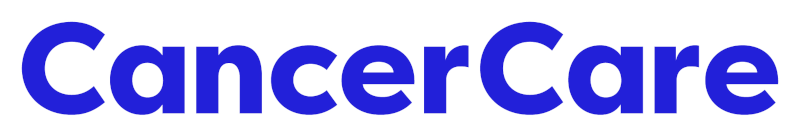 Referral Form (CONFIDENTIAL)Please complete this form as fully as possible as missing information may result in the referral being returned (*Essential)Referrer DetailsDate of referral: *Name: *Address and Postcode: *Position:Phone number: *Is the client aware of referral? *       Can we leave messages on client’s phone? *If the client is under 18, is the parent aware of the referral?           If the client is under 18, please give parents contact details: Client DetailsName: *Address and Postcode: *Phone and mobile number: *Email address:Date of Birth: *Ethnicity: *Gender identity: *Emergency contact name:Emergency contacts number:Client’s Health DetailsGP Name:GP Surgery:Consultant:Hospital:Diagnosis and current treatment:Additional health details:Reason for referral - Cancer or life shortening illness Is the referral for the patient: Y/NIf no, please state relationship to patient:Details:Reason for Referral – Bereavement Is the bereavement related to a cancer/life shortening illness? Y/NIf no, was the bereavement sudden, traumatic, or unexpected?Details:Risk factors:Any other services involved:Please return this form to: Therapy Services, CancerCare, Slynedales, Slyne Road, Lancaster, LA2 6ST Tel: 01524 381820 Email: tct@cancercare.org.uk